Y1: Curriculum Information – Summer Term 1Topic: Houses and HomesMiss Mackie   and Mr Pantelis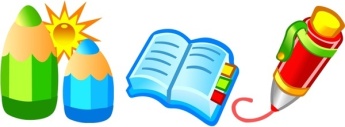 EnglishLinked to our topic of Houses and Homes we will be reading a variety of texts and using these to develop our reading and writing skills.Handwriting practice will continue weekly.We will also be focussing on reading and spelling our common exception words.MathematicsWe will be continuing to embed arithmetic skills. We will also be focusing on the following areas:Foundation subjectsScience: Studying the properties of different materials.Art: Observing architecture in our local area and central London.History: To observe and compare common features of the outside and inside of homes past and present.  Computing:  To develop digital literacy and online safety skills by completing a WebQuest and looking at websites to distinguish between fact, fiction and opinion. Music: Continue to develop rhythm and pitch through the musical The Three Little Pigs and learning about African music, compose an African drum pattern and record it using a graphic score.PE: Gymnastics and athletics. Children will need their PE kit in school – shorts, t-shirt, comfortable plimsolls/trainers that fit and a sunhat.RE: Look at special buildings for different religions.What you can do to help: Please support your child with their weekly spelling homework and continue to practise phonics using the E-school. To help you. Please continue to read your child’s phonics book daily and share their free choice books. To stimulate your child’s interest in this term’s topic look at and discuss the similarities and differences between houses/buildings in the local area. You could visit Hampton Court Palace, Kew Gardens, Marble Hill House and look at features of architecture. If your child would like to contribute to Show and Tell please take a photo and upload to j2e.       